ЗАКЛЮЧЕНИЕ
Экспертного совета Государственного Совета Чувашской Республикина проект закона Чувашской Республики "О внесении изменений в Закон Чувашской Республики "О бюджете Территориального фондаобязательного медицинского страхования Чувашской Республикина 2020 год и на плановый период 2021 и 2022 годов"г. Чебоксары                                                                             11 ноября 2020 годаВ соответствии с распоряжением Председателя Государственного Совета Чувашской Республики А.Е. Егоровой от 2 ноября 2020 года № 896 Экспертным советом Государственного Совета Чувашской Республики проведена публичная независимая экспертиза проекта закона Чувашской Республики "О внесении изменений в Закон Чувашской Республики "О бюджете Территориального фонда обязательного медицинского страхования Чувашской Республики на 2020 год и на плановый период 2021 и 2022 годов" (далее – 
проект закона).Проект закона предусматривает внесение изменений в основные параметры бюджета Территориального фонда обязательного медицинского страхования Чувашской Республики (далее – Фонд) на 2020 год, утвержденные Законом Чувашской Республики от 3 декабря 2019 года № 84 "О бюджете Территориального фонда обязательного медицинского страхования Чувашской Республики на 2020 год и на плановый период 2021 и 2022 годов".С учетом корректировки доходы и расходы бюджета Фонда на 2020 год увеличатся на 378275,2 тыс. рублей, или на 2,3%, и составят 17068050,5 тыс. рублей и 17148376,9 тыс. рублей соответственно.Изменение основных параметров бюджета Фонда на 2020 год связано 
с поступлением в бюджет Фонда межбюджетных трансфертов на дополнительное финансовое обеспечение медицинских организаций в условиях чрезвычайной ситуации и (или) при возникновении угрозы распространения заболеваний, представляющих опасность для окружающих, в сумме 565000,4 тыс. рублей.Проектом закона предусматриваются увеличение неналоговых доходов на 2182,7 тыс. рублей и уменьшение межбюджетных трансфертов, передаваемых территориальными фондами обязательного медицинского страхования субъектов Российской Федерации на оплату медицинской помощи, оказываемой в Чувашской Республике гражданам, застрахованным по обязательному медицинскому страхованию в других субъектах Российской Федерации, на 188907,9 тыс. рублей. Основные параметры бюджета Фонда на плановый период 2021 и 2022 годов остаются без изменений.Экспертный совет Государственного Совета Чувашской Республики считает, что проект закона подготовлен в соответствии с требованиями законодательства Российской Федерации и законодательства Чувашской Республики 
и может быть рассмотрен Государственным Советом Чувашской Республики 
в установленном порядке.Председатель Экспертного советаГосударственного СоветаЧувашской Республики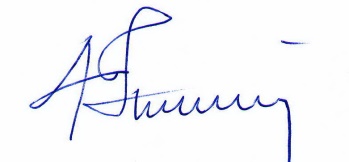 С.А. Николаев